Новогодние города легенды:  Тбилиси+ Батуми29.12.2017 - 03.01.18 (6 дней/5 ночей)Пусть Ваши  лучшие желания сбудутся в Грузии под Новый год!!!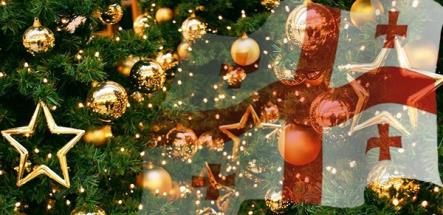 29.12.17 Прибытие  в столицу Грузии. Трансфер в отель. Знакомство с чудесами новогоднего Тбилиси.                                                                                                                                                                                                                Кафедральный собор «Самеба» (Собор Пресвятой Троицы)  - чудо архитектурной мысли и гордость столицы. Далее нас ждет пешая прогулка по чудным улицам Шарден и Леселидзе. В эти невероятной красоты места Старого города невозможно не влюбиться.Прогулка по Мосту Мира, который многие называют архитектурный лицом современного Тбилиси и удивительному парку «Рике». Защитница Тбилиси - крепость «Нарикала», во дворе которой находиться прекрасный храм, а от видов на город захватывает дух. После Вас ждет bus-тур по главной авеню столицы – проспекту Руставели и исторической красивейшей улице Марджанешвили.Свободное время. Ночь в отеле в Тбилиси.30.12.17  Завтрак в гостинице. Выезд в Западную Грузию.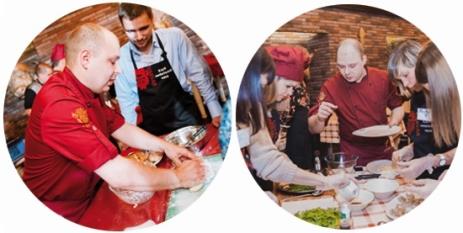 Первая остановка в Мцхета. Этот город живая книга истории Грузии, город - наследие ЮНЕСКО, Тут мы посетим Кафедральный Собор «Светицховели» - строительство храма совпадает с  новым этапом расцвета в Грузии. Это не только одно из главных архитектурных сооружений всей Грузии, но и церковный центр Грузии.Поднимемся в монастырь Джвари (V в), где по сказаниям молилась просветительница Грузии Святая Нино. Сегодня отсюда открывается прекрасная панорама. Факультативно: Здесь во Мцхета, мы посетим грузинскую крестьянскую семью, которая будет угощать Вас лучшими грузинскими блюдами за обедом. Хозяин винодельни расскажет Вам о своих виноградниках и с ним продегустируете вино и чачу. А так же Вас ожидают увлекательные уроки грузинских блюд вместе с хозяйкой. Возвращение в Тбилиси. Ночь в отеле. 31.12.17  Завтрак в отеле. 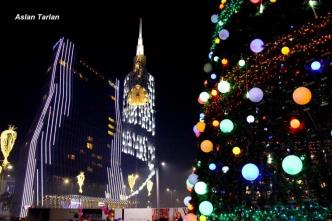 07:20 трансфер на ж/д вокзал Тбилиси.08:00 Переезд на комфортабельном скоростном поезде Тбилиси-Батуми.13:00 Прибытие в Батуми.   Трансфер с ж/д вокзала в отель, заселение в отель.
15:30 пешая экскурсия по Батуми. (2-3 часа) Батуми, уютно расскинувшийся на черноморском побережии, оставит в Вашем сердце неизгладимые впечетления. Здесь все дышит ритмом грузинских танцев, динамичной современностью, гордой и богатой культурой. Посещение Батумской Григорианской церкви и собора Святого Николая. Побываем на Батумской Пиаце - площадь Европы, которая по красоте не уступает знаменитым итальянским пиацам, и создаст Вам волшебное настроение.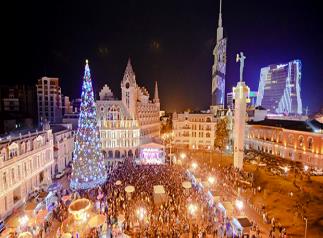 Так же посетим мечеть «Орта Джаме», удивительный Батумский морской вокзал. Своей красотой Вас поразит памятник Нептуна,  Батумский драматический театр и знаменитые Астрономические часы на золотой Башне. Все знают легенду о золотом руне и аргонавтах, именно ей посвящена Площадь Аргонавтов со статуей Медеи, которую мы с Вами посетим.В 22:30 трансфер в один из лучших ресторан Батуми. (бронирование НГ застолья принимается только заранее, на месте заявки не принимаются)Вечер Нового Года на морском курорте особенно красив. Салюты и фейерверки над Черным морем, чайки на набережной и грузинские мелодии.В ресторанах вас ждем яркая и насыщенная культурная программа: песни и ведущие, подарки, розыгрыши и просто отличная грузинская кухня. Возвращение в гостиницу самостоятельное.  Ночь в гостинице в Батуми.01.01.18  Завтрак в гостинице. Подарки от принимающей стороны. Свободное время до вечера. *Вечерняя экскурсия по Батуми.Мы отправимся на лазерное шоу - танцующие фонтаны, Вас удивит это невероятное шоу,  завезенных специально из Франции,  светомузыкальных фонтанов.  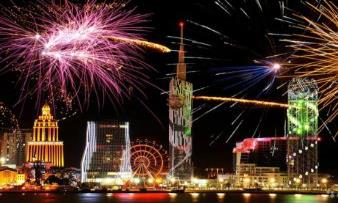 Изюминкой вечера будет созерцания одной из самых уникальных и смелых задумок – Статуи Батумской Любви. Трогательную легенду, достойную пера Шекспира,  связанную з этой статуей, Вы услышите на месте. Свободное время.  Ночь в гостинице.02.01.18  Завтрак в гостинице. Выездная  экскурсия по горной Аджарии.  ( 3 часа ) 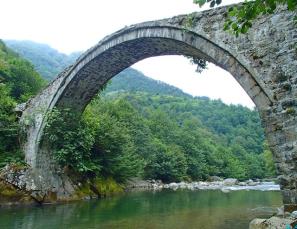 Горная Аджария – это удивительная область Грузии, а тем более невероятно красива зимой. Вы увидите самую длинную реку Аджарии – Аджарисцкали, средневековый арочный мост, Махунцети, построенный в XI веке из валунов вулканической породы и горный водопад Махунцети с кристально чистой водой и высотой чуть более двадцати метров. Так же по дороге мы посетим винный дом «Аджарис цкали», где будет возможность продегустировать редчайшие вина Аджарии. (Дегустация вин Аджарии 15долл с чел) график работы пока неизвестен, если этот винный дом будет закрыт, предложим альтернативу. Ночь в гостинице.03.01.18  Завтрак в отеле (breakfast box) 07:00 Трансфер на ж/д вокзал Батуми. 07:30 Переезд Батуми -  Тбилиси на поезде . Прибытие в Тбилиси в 12:25. Трансфер в аэропорт Тбилиси. Завершение обслуживания Счастливое возвращение на Родину.  При желании делаем групповой или индивидуальный трансфер в ап Тбилиси или Кутаиси, за дополнительную  плату. ЦЕНЫ УКАЗАНЫ  ЗА  ЧЕЛОВЕКА  В  НОМЕРЕ  ЗА  ВЕСЬ ТУР, в USD Отели 4* улучшенные и 5* просчитываются под запросВ стоимость тура входит: Встреча и проводы в аэропортВесь трансфер в период тураПроживание в выбранной Вами гостинице в Тбилиси и Батуми  3*или 4*, на базе завтраковСтоимость  указанных в туре экскурсийОбслуживание профессионального  гидаВходные билетыПодъемники на НарикалаЖ/д билеты Тбилиси-Батуми – Тбилиси Новогодние подарки от принимающей стороныВНИМАНИЕ!!! Экскурсия по вечернему Батуми возможна только при хороших погодных условиях!!!ТБИЛИСИ И БАТУМИ ЖДЕТ ВАС С НЕТЕРПЕНИЕМ!!!Проживание в Тбилиси и БатумиДабл 
синглТрипл 3*** отели эконом 415$485$400$3*** отели стандарт455$550$445$4****отели эконом
490$630$475$4****отели стандарт525$680$510$